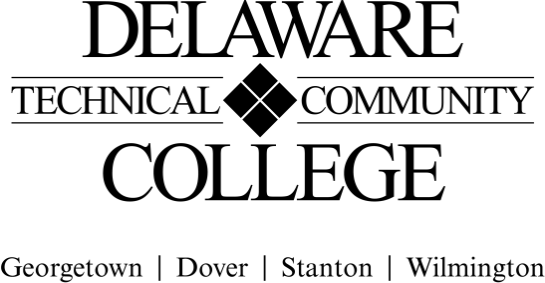 Course Evaluation Measures Course number: DMS 231 Course title:  Abd/Small Parts Sono. ICampus location(s):  Georgetown & WilmingtonEffective Semester: 202351Core Course Performance Objectives Examine the cross-sectional anatomy of the abdominal viscera and superficial structures. Explain the principles of scanning techniques in examining the abdominal viscera, superficial structures, and small parts. Identify the sonographic appearance of abdominal viscera, superficial structures, small parts, and vasculature.Identify and document the sonographic appearance of pathology and pathophysiology relating to abdominal viscera, superficial structures, and small parts. Discuss the laboratory testing associated with the abdominal viscera, superficial structures, and small parts. Explain and document the preparation that should precede a sonographic examination of the abdominal viscera, superficial structures, and small parts.Perform basic abdominal imaging techniques.Explain and document the completion process of a sonographic examination of the abdominal viscera, superficial structures, and small parts. Summative EvaluationsPlease note: All courses must have a minimum of four summative evaluation measures, and those measures should include a variety evaluation methods (e.g., test, oral presentation, group project). Please list all summative evaluation measures.  In addition to these summative measures, a variety of formative exercises/quizzes/other assignments should be used to guide instruction and learning but do not need to be included on this template. For each measure, please include a scope of the assignment: for example, if requiring a research paper,  include the range of required number of words and numbers and types of sources; for a test, include the types and numbers of questions; for a presentation, include the minimum and maximum time, and so on. FINAL COURSE GRADE(Calculated using the following weighted average) (Electronic Signature Permitted)Submitted by (Collegewide Lead): _____ _____________________		Date __________________☐ Approved by counterparts		 	 			Date ___________________x Reviewed by Curriculum Committee 	 				Date ____12/6/21_______________CCPOEvaluation Measures: Include each agreed upon measure and scope of that measure (see above).1. Examine the cross-sectional anatomy of the abdominal viscera and superficial structures.Test 1, 2, 3, 4, 5, 6(40-100 questions, multiple choice, matching, short answer)Quiz 1, 2, 3, 4, 5(5-15 questions, multiple choice, matching, short answer)Lab Competency 1(Abdominal Scan)Lab Competency 2(Small Parts Scan)Final Exam (100-120 questions, multiple choice, matching, short answer)2. Explain the principles of scanning techniques in examining the abdominal viscera, superficial structures, and small parts.Test 1, 2, 3, 4, 5, 6(40-100 questions, multiple choice, matching, short answer)Quiz 1, 2, 3, 4, 5(5-15 questions, multiple choice, matching, short answer)Lab Competency 1(Abdominal Scan)Lab Competency 2(Small Parts Scan)Final Exam (100-120 questions, multiple choice, matching, short answer)3. Identify the sonographic appearance of abdominal viscera, superficial structures, small parts, and vasculature.Test 1, 2, 3, 4, 5, 6(40-100 questions, multiple choice, matching, short answer)Quiz 1, 2, 3, 4, 5(5-15 questions, multiple choice, matching, short answer)Lab Competency 1(Abdominal Scan)Lab Competency 2(Small Parts Scan)Final Exam (100-120 questions, multiple choice, matching, short answer)4. Identify and document the sonographic appearance of pathology and pathophysiology relating to abdominal viscera, superficial structures, and small parts.Test 1, 2, 3, 4, 5, 6(40-100 questions, multiple choice, matching, short answer)Quiz 1, 2, 3, 4, 5(5-15 questions, multiple choice, matching, short answer)Final Exam (100-120 questions, multiple choice, matching, short answer)5. Discuss the laboratory testing associated with the abdominal viscera, superficial structures, and small parts.Test 1, 2, 3, 4, 6(40-100 questions, multiple choice, matching, short answer)Quiz 1, 2, 3, 4, 5(5-15 questions, multiple choice, matching, short answer)Final Exam (100-120 questions, multiple choice, matching, short answer)6. Explain and document the preparation that should precede a sonographic examination of the abdominal viscera, superficial structures, and small parts.Test 1, 2, 3, 4, 5, 6(40-100 questions, multiple choice, matching, short answer)Quiz 1, 2, 3, 4, 5(5-15 questions, multiple choice, matching, short answer)Lab Competency 1(Abdominal Scan)Lab Competency 2(Small Parts Scan)Final Exam (100-120 questions, multiple choice, matching, short answer)7. Perform basic abdominal imaging techniques.Lab Competency 1(Abdominal Scan)Lab Competency 2(Small Parts Scan)8. Explain and document the completion process of a sonographic examination of the abdominal viscera, superficial structures, and small parts.Test 1, 2, 3, 4, 5, 6(40-100 questions, multiple choice, matching, short answer)Quiz 1, 2, 3, 4, 5(5-15 questions, multiple choice, matching, short answer)Lab Competency 1(Abdominal Scan)Lab Competency 2(Small Parts Scan)Final Exam (100-120 questions, multiple choice, matching, short answer)Evaluation MeasurePercentage of final gradeTests (6) (Equally Weighted) (summative)50%Quizzes (5) (Equally Weighted)5%Simulator & Classroom/Workbook Assignments10%Professional Behaviors5%Lab Competencies (2)  (Equally Weighted) (summative)10%Final Exam (summative)20%TOTAL100%